Community Table Dining Program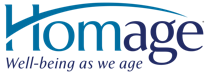 December 2022MondayTuesdayWednesdayThursdayFriday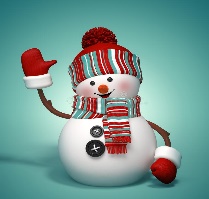 1Garden SaladPizzaCookiePeaches 2ColeslawFish and Chips w/ketchup and tartarMixed FruitDinner Roll5Garden SaladBaked Potato SoupGrilled CheeseApricots6MeatloafMashed Potatoes and GravySteamed CarrotsDinner Roll7Chicken Quesadilla w/salsa and sour creamSpanish RiceBlack BeansFiesta CornPineapple8Pickled Beet SaladFrench Dip w/ Au JusPotato WedgesFresh Fruit9Garden SaladSpaghetti w/meat sauce and parmesan cheeseMixed VegetablesGarlic BreadFresh Fruit12Chicken Chili w/ shredded cheese and green onionTortilla ChipsMandarin Oranges13Pork Chop PattyScalloped PotatoesSteamed SpinachApple SauceDinner Roll14Clam ChowderChicken Caesar SaladGarlic BreadstickBanana                                          15Broccoli Cheddar Baked PotatoBlack Bean SaladMixed FruitDinner Roll Christmas Lunch        16Baked Ham w/ glazeMashed Sweet PotatoesGreen BeansHoliday Dessert Dinner Roll19Country Fried SteakMashed Potatoes w/GravyPeas and CarrotsPineappleDinner Roll20Lunch Provided By:Morning Star21Sausage Lentil SoupEgg Salad SandwichBrowniePeaches22Baked ZitiBroccoli FloretsGarlic BreadFresh Fruit23Stuffed Bell PeppersRicePeas and CarrotsMixed FruitDinner Roll26 Oven Roasted Chicken BreastWild RiceGreen BeansFresh Fruit27Taco Salad w/ tortilla chips, beef, refried beans, cheddar cheese, salsa, and sour creamMandarin OrangesLemon Cake 28Pickled Beet SaladMac and CheesePeasFruitDinner Roll29Split Pea SoupGrilled Ham and CheeseChipsCookiePears Happy New Year!  30Beef Pot RoastMashed Potatoes w/ GravyGarden VegetablesCupcakeFresh Fruit  1% milk, roll or bread, and fortified margarine are available with all meals.  All fresh produce is subject to availability. Substitutions may be made without notice. 1% milk, roll or bread, and fortified margarine are available with all meals.  All fresh produce is subject to availability. Substitutions may be made without notice. 1% milk, roll or bread, and fortified margarine are available with all meals.  All fresh produce is subject to availability. Substitutions may be made without notice. 1% milk, roll or bread, and fortified margarine are available with all meals.  All fresh produce is subject to availability. Substitutions may be made without notice. 1% milk, roll or bread, and fortified margarine are available with all meals.  All fresh produce is subject to availability. Substitutions may be made without notice. 